新型コロナウイルス感染拡大防止対策チェックリスト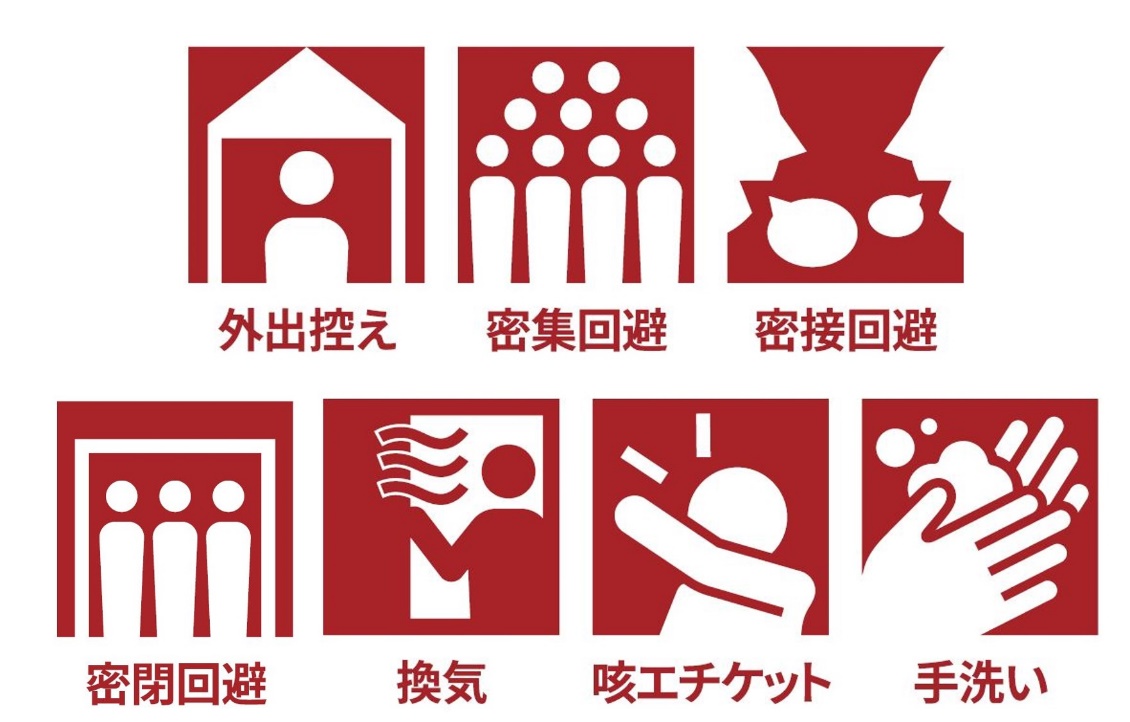 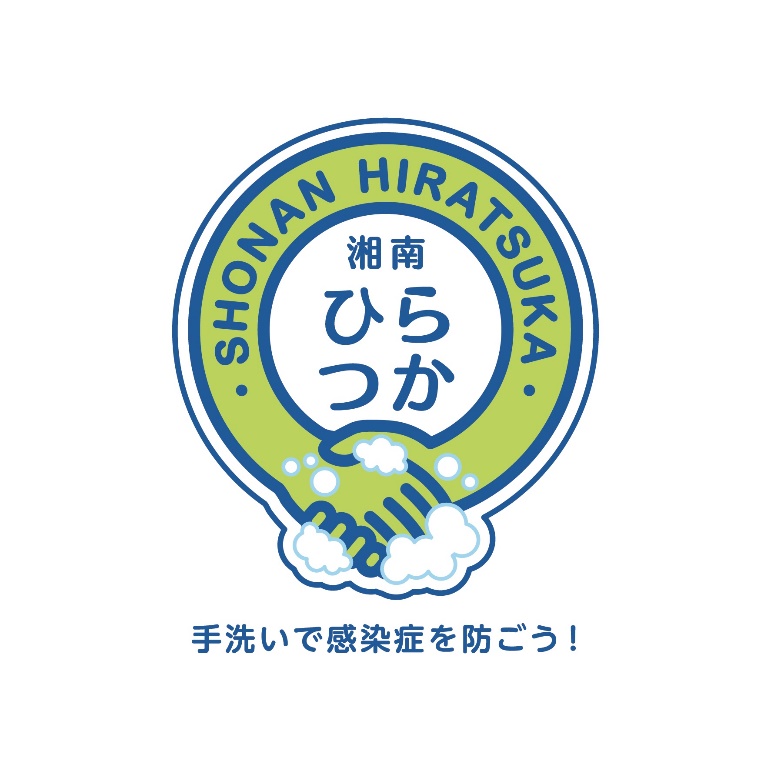 確認事項確認事項チェック参加前毎朝、体温測定と健康チェックを行い、発熱又は風邪の症状がある場合は、無理せず自宅で療養してください。□参加中症状がなくてもマスクを着用してください。□参加中人との間隔はできるだけ２ｍ（最低１ｍ）空けましょう。□参加中会話をする際は、できるだけ真正面を避けましょう。□参加中イベント中には、大きな声で会話、応援などをしないようにしましょう。□参加中飲食については、指定場所以外では行わず、周囲の人となるべく距離をとって対面を避け、会話は控えめにしましょう。□参加中こまめに手洗いや手指消毒をしてください。□参加中現地集合、現地解散するなど、皆で集まって行動しないようにしましょう。□参加後帰宅後、まず手や顔を洗い、できるだけすぐに着替えるか、シャワーを浴びましょう。□参加後イベント終了後、２週間以内に新型コロナウイルス感染症を発症した場合は、主催者に対して速やかに濃厚接触者の有無について報告してください。□